Arizona Language Preparatory Board of Directors 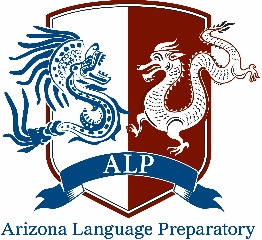 Special Called Open MeetingJuly 11th, 2016AgendaNotice of MeetingPursuant to Arizona Revised Statutes (A.R.S.) § 38-431.02, notice is hereby given to the members of the Arizona Language Preparatory Board of Directors and to the general public that the Board will hold a public meeting, open to the public as specified below. The Board reserves the right to change the order of the items on the agenda, with the exception of public hearings set for a specific time. One or more members of the Board may participate in the meeting by telephonic communications.  Pursuant to A.R.S. § 38-431.03(A)(3) the Board may vote to go into Executive Session, which will not be open to the public, for legal advice concerning any item on the agenda.Location and time of meeting: Arizona Language Preparatory, 4645 E Marilyn Rd, Phoenix AZ 85032 @6:00pRoll CallCall to the publicThis is the time for the public to comment. Members of the Board may not discuss items that are not specifically identified on the agenda. Therefore, pursuant to A.R.S. § 38-431.01(H), action taken as a result of public comment will be limited to directing staff to study the matter, responding to any criticism, or scheduling the matter for further consideration and decision at a later date. Action itemsApproval of previous minutesApproval of auto pay for APSReview/Revise and Approve AR Internal Controls adding penalty for late payment and also set time for student to be disqualified from Extra Curricular ActivitiesApproval of auto tax filing procedureApproval of fees for Before Care, After Care, Homework Club, Hourly BC & AC, and late charges for the 2016-17 School YearApproval of FY17 final budget    DiscussionEnrollment updateHiring updateJob Descriptions for rolesCurriculum/Supplies UpdateShade Structure updateFurniture for upstairs Update on Principal Evaluation and/or Teacher SurveysMisc. items related to beginning of next school yearAnnouncement of future meeting date The Board of Directors meeting will be August 1st, 2016 at 6:00p Adjournment